MANICOMIOCITY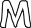 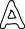 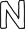 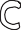 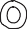 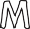 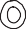 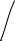 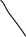 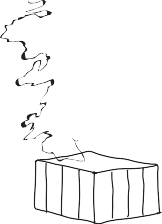 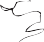 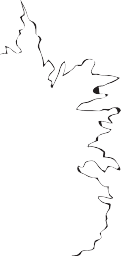 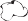 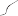 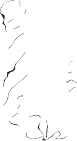 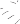 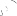 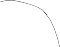 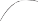 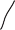 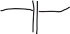 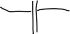 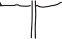 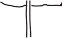 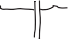 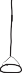 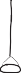 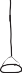 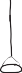 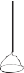 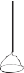 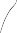 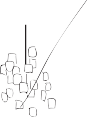 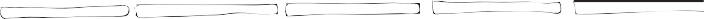 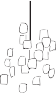 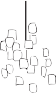 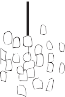 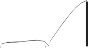 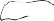 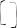 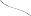 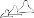 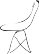 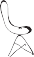 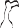 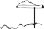 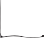 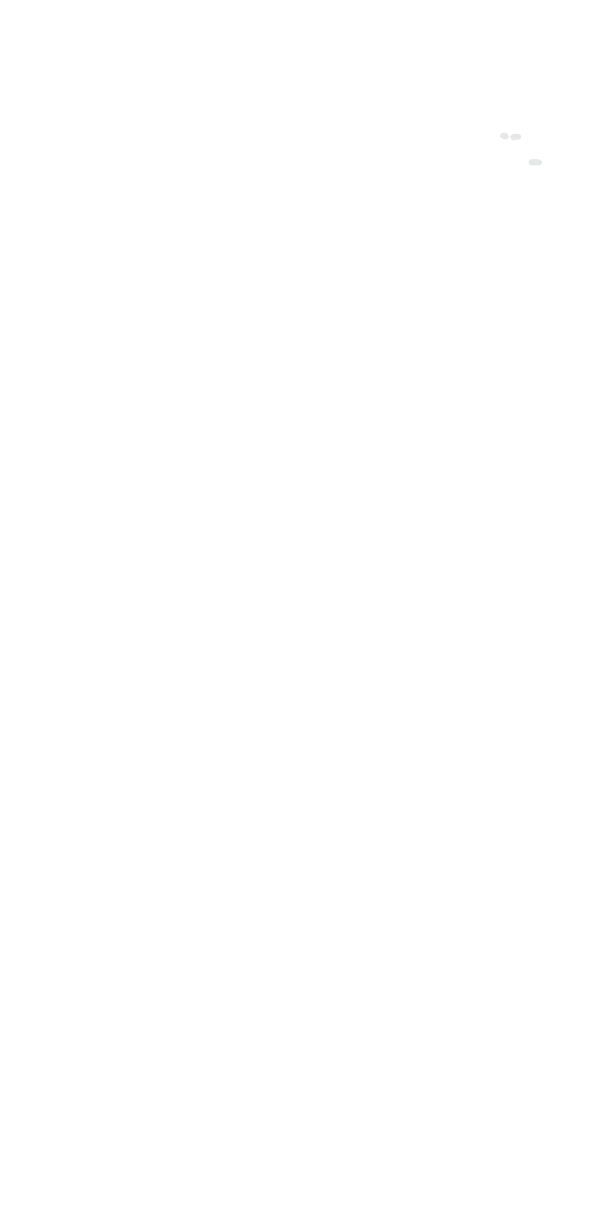 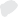 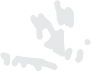 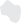 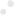 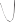 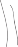 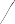 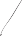 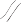 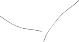 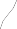 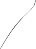 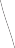 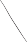 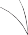 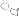 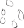 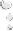 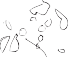 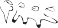 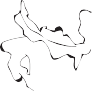 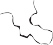 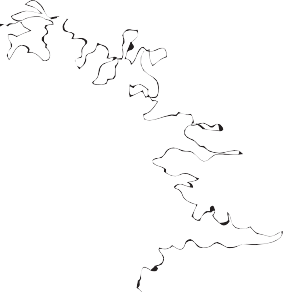 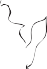 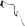 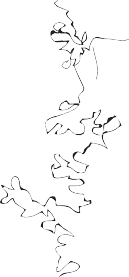 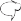 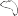 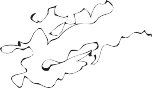 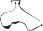 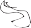 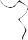 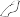 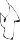 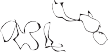 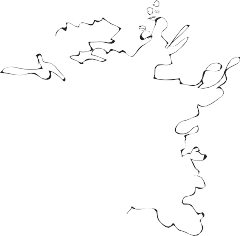 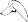 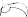 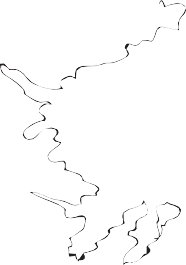 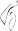 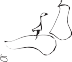 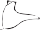 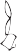 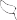 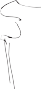 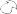 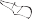 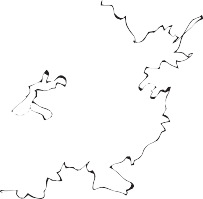 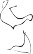 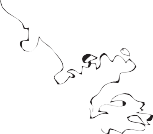 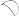 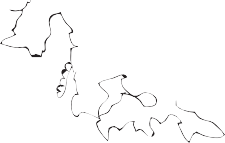 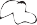 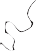 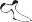 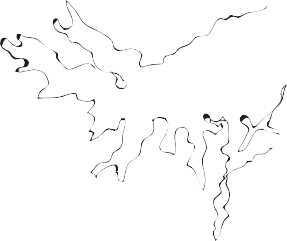 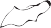 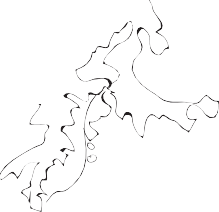 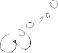 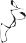 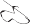 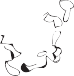 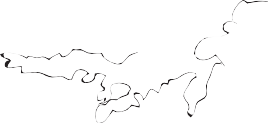 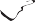 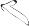 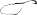 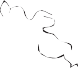 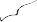 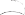 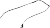 ANTIPASTIPuntarella & Pear SaladHoney, Pecorino & walnutsBurrata PuglieseBresaola & baby artichokesSeabass CarpaccioKholrabi, radish, blood orange & fennel oilChar-grilled CuttlefishBrussel tops & nduja sausageSalumi BoardParma ham, capocollo, bresaola & carasau breadAntipasti Board (for two people)Selection of small antipastiCeleriac & Kale SoupBrumale truffle & Raschera cheese9.9510.5010.5010.9510.5019.508.75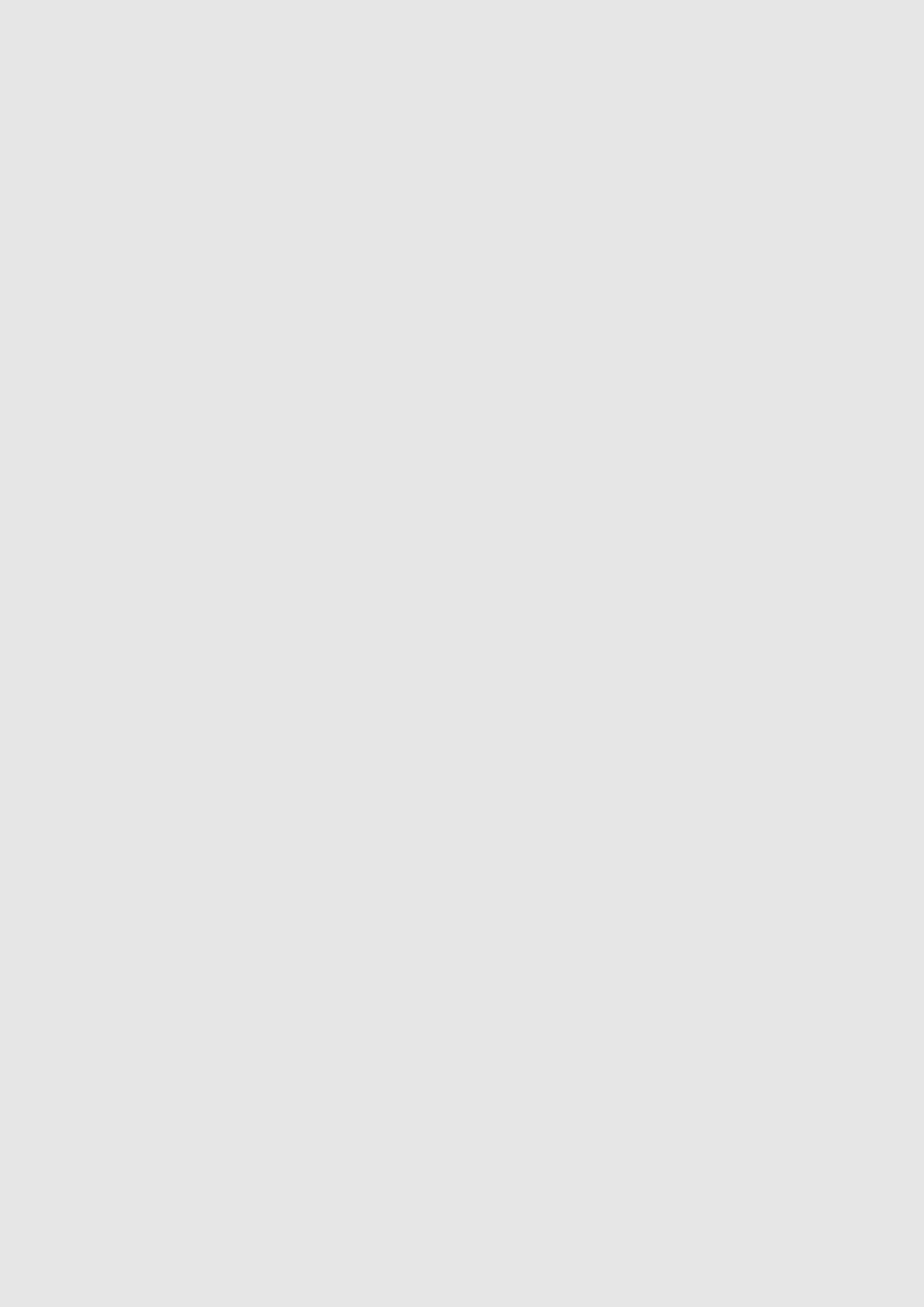 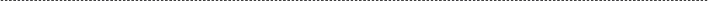 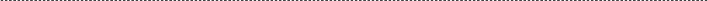 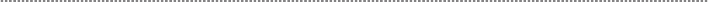 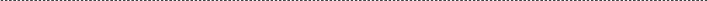 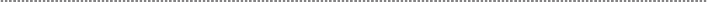 The Wilderness FoundationWe are proud supporters of this charity and its valuable work in the plight of the African rhino and elephant. We hope you will join us in supporting this cause by means of accepting the voluntary £1 which will appear on your bill.However, if you are not in favour please do let us know and we will remove itCARNE E PESCESteamed Skrei CodJerusalem artichokes, agritti & 'bagnacauda'Char-Grilled Calves LiverHeritage squash, pancetta & Tropea onionsBlack Atlantic Tiger PrawnsBorlotti beans, tomato, chilli & garlicSalt Marsh Lamb ShoulderSmoked aubergine, sesame & burnt king cabbageGrilled Cornish MonkfishCockles, black rice, garlic, morbido & chilliOrganic Rhug Estate Chicken TagliataChard, chilli, garlic & lemon24.7525.5026.7526.5029.7524.50CONTORNIMisticanza, chilli & garlicBorlotti beans4.505.50Rocket and parmesan saladRosemary new potatoes4.754.50DOLCIRum BabaTropical fruit tartare &passion fruit & mango creamRhubarb & GingerTartRose & pink proseccoBanana & Chocolate  MillefogliaTonka bean anglaise & chestnut brownieSalted Caramel Tart TatinVanilla ice creamTiramisuMascarpone Marsala cream, coffee & SavoyardiArtisan Italian Cheese Board8.508.008.507.757.5010.50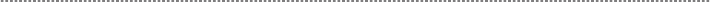 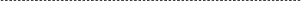 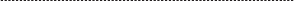 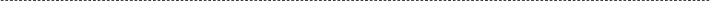 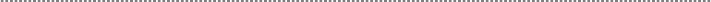 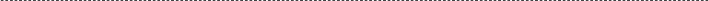 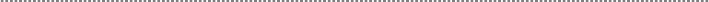 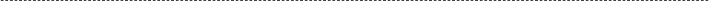 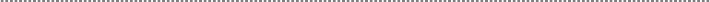 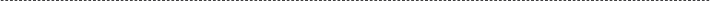 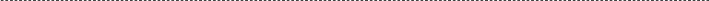 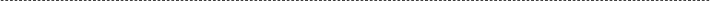 Please be aware that some dishes may contain traces of nuts or other allergens. Cover charge £1.50 and optional service charge of 12.5% will be added to your billPASTAPortland Brown Crab LinguineTomato, chilli & majoram26.75Tuscan Sausage Tortelloni17.50Wild fennel, guianciale & tomatoAylebury Duck Strozzapreti17.75Marsla, juniper & sagePumpkin Gnocchi16.50Cavolo nero pesto & gorgonzolaClam & Mussel TaglioliniZucchini, garlic, basil & chilli18.50